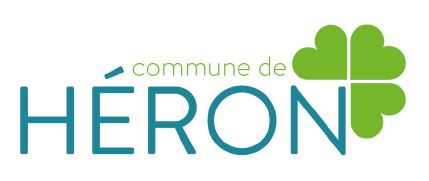 BULLETIN DE RESERVATIONJe soussigné(e) ……………………………………………………………………………………………………………………………………Domicilié(e)…………………………………………………………………………………………………………………Agissant au nom de la société ……………………………………………………………………………………….réserve une insertion publicitaire dans le carnet d’invitation à la Soirée du Bourgmestre 2018 au format suivant :A l’intérieur, en couleurs:¼ page (14 x ) : 30€	½ page () : 50€Pleine page () : 80€En couverture, en couleurs :4ème de couverture :	200€2ième de couverture :	96€3ième de couverture :	96€Les pages de couvertures seront attribuées en fonction de l’ordre de réservationJe verse la somme de …..……..€ sur le compte bancaire IBAN BE 59 2400 3088 7026 au nom des œuvres sociales, place communale, 1 à 4218 Couthuin, avec la mention « insertion publicitaire ».Date :Signature :